Advanced Higher PhysicsUncertaintiesProblems: SolutionsUncertainty Tutorial 1.0 – Solutions 1	Total mass  =  112  +  252  +  151  =  515 kg	Thus the uncertainty in the sum is given by:  =  2.4 kg  Thus total mass  =  (515  ±  2) kgThus total mass  =  (515  ±  3) kg	Notice that simply adding the uncertainties in the masses is over pessimistic, giving 4 kg.  The square root of the sum of the squares is better statistically in that uncertainties of this nature will sometimes cancel each other).Note:	the uncertainty is given as  ± 2, not ± 2.4.  Giving an excessive number of figures must be avoided.  In general the uncertainty is given to one figure. Remember to give the value to the same number of decimal places as the uncertainty, see question 3 below where the 2.75 becomes 2.8Note:	the uncertainty is given as  ± 3, not ± 2.4.  Giving an excessive number of figures must be avoided.  In general the uncertainty is given to one figure unless the leading digit is one, see question 4 below. Final uncertainty values are normally rounded up regardless of the following figures.  Remember to give the value to the same number of decimal places as the uncertainty, see question 3 below where the 2.75 becomes 2.8.2	(a) & (b)	uncertainty in the sum and difference =  													   =  0.3 mm (one sig. fig.)Thus % uncertainty in sum  =  x  100  =  0.1 %Thus % uncertainty in difference  =  x  100  =  13 %	(c)	Usually the difference in two readings is needed when using the travelling microscope.  Great care has to be taken when measuring very small distances, even with an “accurate” instrument large uncertainties can be incurred.3	(a)	Volume  =  L  x  B  x  H  =  0.050  x  0.100  x  0.040  =  2.00  x  10-4  m3density  =  =  =  2.8  x  103 kg m-3	(b)	% uncertainty in mass  =  x  100  =  0.4 %			% uncertainty in length  =  2 %,  % uncertainty in breadth  =  1 %,    			% uncertainty in height  =  3 %			Thus  % uncertainty in volume  =  =  3.7 %  or  4% 	The dominant uncertainty is in the volume.  Thus the % uncertainty in density will be 4 %.  			density	=  2.8 x  103  ±  4 %  kg m-3 					=  (2.8  ±  0.1)  x  103 kg m-3 4	% uncertainty in radius, r  =  x  100  =  8 %	The volume depends on the cube of  r: 	the % uncertainty in the volume  =  3 x 8 %    =  24 %	volume  =   (1.2 x 10-2)3 m3	=  7.24  x  10-6 m3	volume  =  (7.2 ± 1.7)  x  10-6 m35	% uncertainty in mass  =  x  100   =  0.25 %	mean diameter  =  0.248 m   	random uncertainty in mean  =  =  0.0015  								        =  0.002 m 	% uncertainty in mean diameter =  x  100  =  0.8 %		The % uncertainty will be the same for the radius.	Thus moment of inertia of the disc  =  M R2  =   0.5  x  4.04  x  (0.124)2  										     =  0.0311 kg m2	The dominant uncertainty here is in the radius, which is squared: 	total % uncertainty  =  2  x  0.8 %  =  1.6 %	Thus moment of inertia  =  0.0311  ±  1.6 %								 =  (0.0311  ±  0.0005) kg m26	refractive index,  n  =  =  =  = 1.53	The easiest way to work out the uncertainty in a sine value is to work out the maximum and minimum values.  Find the difference between these values and halve it.	Thus for  1 :   sin 47°  =  0.7314      sin 45°  =  0.7071	Range  =  0.0243 	uncertainty  =  =  0.0122	Thus % uncertainty in  sin 1  =  x  100  =  1.7 % .	For  2 :	sin 29°  =  0.4848      sin 27°  =  0.4540	Range  =  0.0308 	uncertainty  =  =  0.0154	Thus  % uncertainty in sin 2  =  x  100  =  3.3 %.	To find the overall uncertainty in refractive index these two uncertainties have to be combined.		% uncertainty in refractive index,  n  =  =  											 =  3.7 %   or  4 %  	Final value :                  n  =  1.53  ±  4 %							         =  1.53  ±  0.06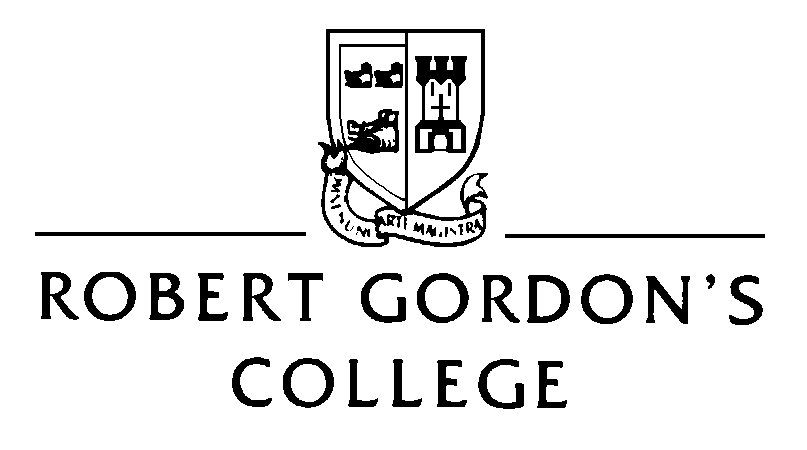 